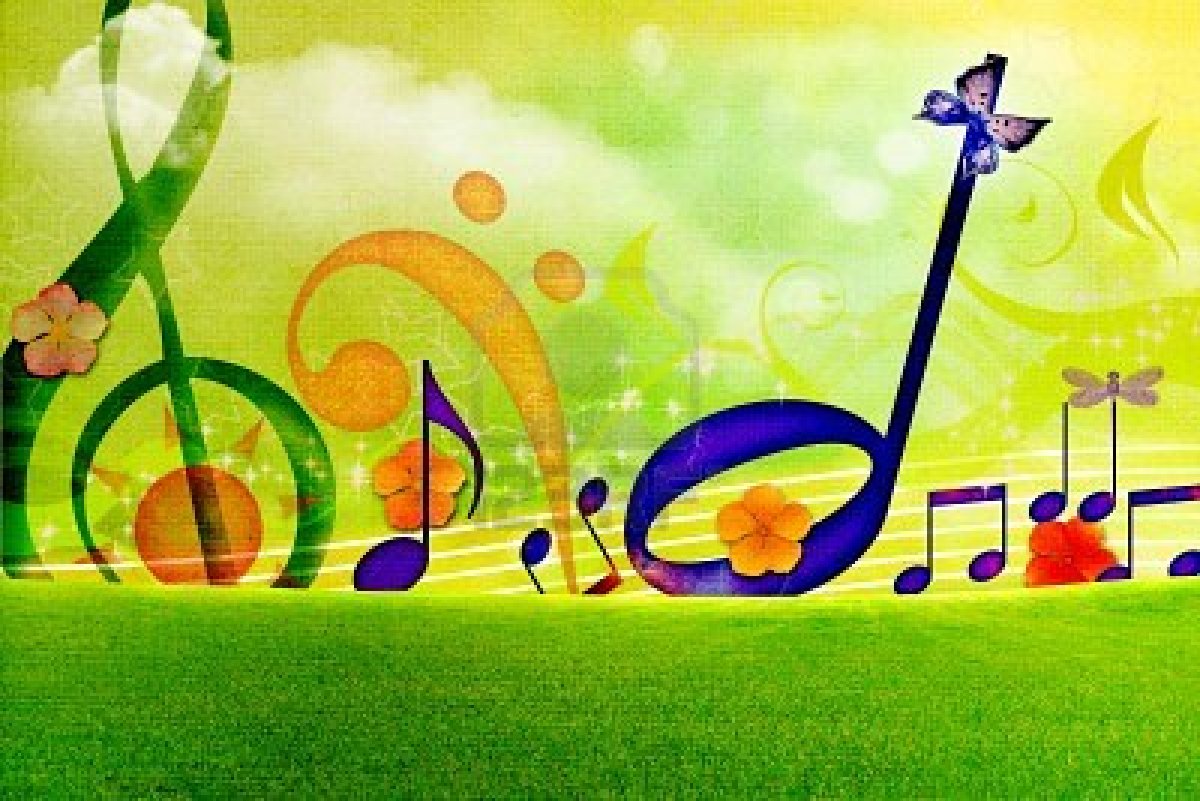 MELODIES from the MusicalsMid-Summer’s Evening ShowcaseUnder the Sea ~ Córfhéile 2017Be Our Guest ~ Beauty and the Beast ~ Rang 3Consider Yourself ~ Oliver ~ Rang 3Hakuna Matata ~ The Lion King ~ Rang 3I Wanna Be Like You ~ Jungle Book ~ Rang 4Yellow Submarine ~ Yellow Submarine ~ Rang 4My Favourite Things ~ The Sound of Music ~ Rang 4National Children’s Choir ~ Rang 5Supercalifragilisticexpialadocious – Mary Poppins ~ Rang 5I’m a Believer ~ Shrek ~ Rang 5The Bare Necessities ~ Jungle Book ~ Rang 5Do-Re-Mi ~ The Sound of  Music ~ Rang 5Greased Lightning! ~ Grease ~ Rang 6St. Attracta’s Senior Schoolinvites all parents & friends of our school to join usonWednesday 21st June @ 7.30p.m.Tickets: €5.00Bí Linn!SCOIL SHINSIREACH NAOMH ATHRACHTMeadowbrookÁth Cliath 16Ar aghaidh le chéile!